Publicado en Madrid el 22/11/2017 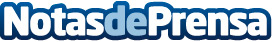 Ya disponible ‘La familia Carrillo’, la primera novela de Valeria Carrillo    Después de publicar varios escritos en la red social Facebook, Valeria Carrillo publica su primera novela: ‘La familia Carrillo’. Cediendo su nombre a la protagonista de la historia, se produce un interesante y perfecto juego en el que los límites entre la ficción y la realidad se difuminanDatos de contacto:Editorial FalsariaNota de prensa publicada en: https://www.notasdeprensa.es/ya-disponible-la-familia-carrillo-la-primera Categorias: Literatura Entretenimiento http://www.notasdeprensa.es